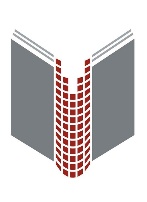 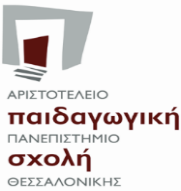 ΑΡΙΣΤΟΤΕΛΕΙΟ ΠΑΝΕΠΙΣΤΗΜΙΟ ΘΕΣΣΑΛΟΝΙΚΗΣΒΙΒΛΙΟΘΗΚΗ ΠΑΙΔΑΓΩΓΙΚΗΣ ΣΧΟΛΗΣΕΓΓΡΑΦΟ ΠΑΡΑΔΟΣΗΣ ΠΤΥΧΙΑΚΗΣ ΕΡΓΑΣΙΑΣΣήμερα …………………….…. ο/ η φοιτητής /τρια του Τμήματος …………………….. Α.Π.Θ., .....………………………………………………............................. παραδίδω στη Βιβλιοθήκη της Παιδαγωγικής Σχολής έναν ψηφιακό δίσκο (CD/DVD) που περιέχει:Το πλήρες αρχείο της πτυχιακής εργασίας μου σε pdfΑρχείο doc με τις απαραίτητες πληροφορίες της πτυχιακής εργασίας μου (με πεζούς χαρακτήρες): α. Ονοματεπώνυμο –α (οι συμμετέχοντες/ουσες φοιτητές/τριες) β. Τίτλος εργασίας στην ελληνική και αγγλική γλώσσα γ. Λέξεις-κλειδιά (μέχρι τρεις) στην ελληνική και αγγλική γλώσσα δ. Περίληψη 200 λέξεων στην ελληνική και αγγλική γλώσσα σε μία παράγραφο ε. Επιβλέπων/ουσα καθηγητής/τρια στ. Τμήμα Με το παρόν έγγραφο δηλώνω ότι παραχωρώ στη Βιβλιοθήκη της Παιδαγωγικής Σχολής το δικαίωμα να διαθέτει το πλήρες κείμενο της πτυχιακής εργασίας μου στο Ιδρυματικό Καταθετήριο Επιστημονικών Εργασιών του Α.Π.Θ. (ηλεκτρονικά, στο διαδίκτυο).Συμπληρώνεται από τον /τη φοιτητή /τρια:Τηλέφωνο σταθερό / κινητό :	…………………………………………Email :  ………………………………………………………………….… 								Ο / Η Δηλών /ούσα 